Муниципальное казенное общеобразовательное учреждение«Элисенваарская средняя общеобразовательная школа»(МКОУ «Элисенваарская СОШ»)186720 Республика Карелия, Лахденпохский р-н, п. Элисенваара, ул. Школьная, д.7,тел/факс (814)50 33-651, elis-ch-37@yandex.ruХод урока:I. Выполнить задания. (30 мин) Подготовка к ЕГЭ.1. На графике показана зависимость силы тока I, текущего через электрическую лампу накаливания, от приложенного к ней напряжения U. Из приведённого ниже списка выберите два верных утверждения.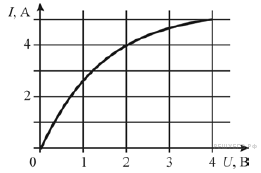  1) Для нити накала работающей лампы справедлив закон Ома.2) При увеличении силы тока через лампу сопротивление её нити накала увеличивается.3) Сопротивление нити накала лампы равно 0,5 Ом.4) При напряжении на лампе, равном 2 В, в нити накала выделяется мощность 8 Вт.5) При увеличении напряжения на лампе от 2 В до 4 В выделяющаяся в нити накала мощность возрастает в 2 раза.2. При исследовании вольт-амперной характеристики спирали лампы накаливания наблюдается отклонение от закона Ома для участка цепи. Это связано с тем, что1) изменяется число электронов, движущихся в спирали		2) наблюдается фотоэффект3) изменяется сопротивление спирали при нагревании			4) возникает магнитное поле3. В таблице представлены результаты измерения напряжения U между концами некоторого проводника и силы тока I, протекающего в этом проводнике.Закон Ома для данного проводника1) не выполняется ни в каком интервале напряжений2) выполняется в интервале напряжений от 4 В до 8 В3) выполняется в интервале напряжений от 0 В до 8 В4) выполняется в интервале напряжений от 0 В до 4 В4. Установите соответствие между формулами и физическими законами. К каждой позиции первого столбца подберите нужную позицию второго и запишите в таблицу выбранные цифры под соответствующими буквами.Класс11Адрес для отправки выполненного задания«ВКонтакте» личным сообщением https://vk.com/anna_dashkevichПредмет Элективный курсАдрес для отправки выполненного задания«ВКонтакте» личным сообщением https://vk.com/anna_dashkevichУчительСолохина А.П.Время консультаций14.00 ч – 17.00 ч. (пн.-пт.)Дата проведения урока 08.09.2020г (по расписанию)Срок сдачи на проверку/срок изучения08.09 до 20:00 отправить фотографию (сообщение) Тема урока«Электрический ток. Закон Ома для участка цепи» Срок сдачи на проверку/срок изучения08.09 до 20:00 отправить фотографию (сообщение) U, B012345678I, мА01020304053687992ФОРМУЛЫ ФИЗИЧЕСКИЕ ЗАКОНЫА)        Б) 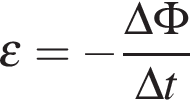 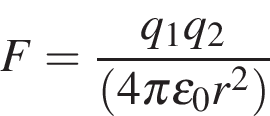 1) Закон электромагнитной индукции2) Закон Кулона3) Закон Ома для замкнутой цепиAБ